APSTIPRINĀTSIepirkuma komisijas 2016.gada 30.marta sēdē, protokols nr.1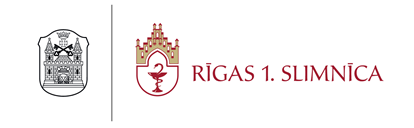 SIA “Rīgas 1. slimnīca”                IepirkumsPublisko iepirkumu likuma 8.2panta kārtībā„Par plazmas aferēzes vienreizējās lietošanas setu piegādi”       NOLIKUMSIepirkuma identifikācijas numurs - R1S 2016/14I VISPĀRĪGĀ INFORMĀCIJAIepirkuma identifikācijas numurs: R1S 2016/14Pasūtītājs:Rīgas pašvaldības SIA “Rīgas 1.slimnīca”Reģistrācijas Nr. 40003439279Adrese: Rīgā, Bruņinieku ielā 5, LV – 1001Tālrunis +371 67366288; fakss +371 67378880.Iepirkuma priekšmets: Par plazmas aferēzes vienreizējās lietošanas setu piegādi;CPV kods – 33600000-6Nav dalīts daļāsParedzamā Iepirkuma līgumcena nepārsniegs EUR bez PVN 41 999,99.Līguma izpildes laiks un vieta:Paredzamais līguma darbības laiks – 12(divpadsmit) kalendārie mēneši no līguma noslēgšanas brīža, vai līdz līguma summas sasniegšanai;Līguma izpildes vieta: Rīgas pašvaldības SIA “Rīgas 1.slimnīca”, Rīgā, Bruņinieku ielā 5. Iepirkuma komisija - iepirkumu organizē un realizē Rīgas pašvaldības SIA “Rīgas 1.slimnīca” valdes priekšsēdētāja izveidota iepirkuma komisija.Pasūtītāja kontaktpersona: Rīgas 1.slimnīcas vecākā ekonomisteS.DivanovskaTālr. 67366373e-pasts:  santa.divanovska@1slimnica.lvKontaktpersona iepirkuma laikā sniedz tikai organizatorisku informāciju.Pretendenta iespējas iepazīties un saņemt iepirkuma nolikumu:pretendents var iepazīties ar nolikumu pasūtītāja mājas lapā http://www.1slimnica.lv/ (sadaļā „iepirkumi”) Jautājumu gadījumā norādītajā adresē iepirkuma komisija ievietos papildu informāciju. Ieinteresētais piegādātājs uzņemas atbildību sekot līdzi iepirkuma komisijas sniegtajām atbildēm uz ieinteresēto piegādātāju jautājumiem, kas tiks publicētas pasūtītāja mājas lapā pie attiecīgā nolikuma; pasūtītājs sniegs atbildes uz ieinteresēto piegādātāju uzdotajiem jautājumiem un sniegs papildu informāciju par iepirkuma dokumentācijā iekļautajām prasībām attiecībā uz piedāvājumu sagatavošanu un iesniegšanu vai pretendentu atlasi, ja ieinteresētie piegādātāji būs uzdevuši jautājumus vai pieprasījuši papildu informāciju, ne vēlāk kā 3 (trīs) darba dienas pirms piedāvājumu iesniegšanas termiņa beigām;ar nolikumu un tā pielikumiem drukātā veidā, kuri ir nolikuma neatņemamas sastāvdaļas, var iepazīties katru darba dienu no plkst. 8:30 līdz plkst. 12:00 un no plkst. 13:00 līdz plkst. 15.30 pasūtītāja telpās: slimnīcas administrācijas telpās Rīgā, Bruņinieku ielā 5, 15.kabinetā, iepriekš piesakoties pie nolikumā norādītās kontaktpersonas.Piedāvājumu iesniegšanas un atvēršanas vieta, datums, laiks un kārtībaPiedāvājumi jāiesniedz ne vēlāk kā līdz 2016. gada 11.aprīlim, plkst. 10:00, pasūtītāja telpās, Bruņinieku ielā 5, Rīgā, LV - 1001, administrācijas telpās, 15.kab. (3.stāvā);pretendents iesniedz piedāvājumu personīgi vai atsūtot pa pastu. Nosūtot piedāvājumu pa pastu, pretendents uzņemas atbildību par piedāvājuma saņemšanu līdz nolikumā noteiktajam termiņam. Piedāvājumi pēc nolikumā norādītā iesniegšanas termiņa netiks pieņemti, bet pa pastu saņemtie piedāvājumi tiks nosūtīti atpakaļ pretendentam;Pretendentam ir tiesības prasīt apstiprinājumu, ka piedāvājums ir iesniegts, uz pretendenta sagatavotas veidlapas;Pretendents var iesniegt tikai vienu piedāvājuma variantu;Pretendents ir tiesīgs atsaukt iesniegto piedāvājumu, rakstveidā par to paziņojot pasūtītājam. Piedāvājuma atsaukšana nav grozāma, un tā izbeidz turpmāku pretendenta līdzdalību iepirkumā.Pirms nolikuma 8.1.apakšpunktā noteiktā piedāvājuma iesniegšanas termiņa beigām pretendents ir tiesīgs grozīt iesniegto piedāvājumu. Paziņojums par grozījumiem piedāvājumā sagatavojams, noformējams un iesniedzams tāpat kā piedāvājums (atbilstoši nolikuma prasībām) un uz tā ir jābūt norādei, ka tie ir sākotnējā piedāvājuma grozījumi.Pretendentam tehniskā specifikācija/tehniskais piedāvājums un finanšu piedāvājums jāiesniedz arī elektroniskā formātā (CD diskā), ja dokumentārā veidā iesniegtā informācija atšķiras no elektroniskā formā iesniegtās, iepirkumu komisija vērtēs dokumentārā veidā iesniegto informāciju.Pretendentam pilnībā jāsedz piedāvājuma sagatavošanas un iesniegšanas izmaksas.II PIEDĀVĀJUMA NOFORMĒJUMS UN SATURSPiedāvājuma noformējuma prasības:piedāvājums jāievieto slēgtā, aizzīmogotā iepakojumā tā, lai tajā iekļautā informācija nebūtu redzama un pieejama līdz piedāvājumu atvēršanas brīdim;uz iepakojuma jānorāda:pieteikums iepirkumam „Par plazmas aferēzes vienreizējās lietošanas setu piegādi”, ID Nr. R1S 2016/14;pretendenta nosaukums, reģistrācijas numurs, adrese, tālrunis, faksa numurs, e-pasts;pretendenta kontaktpersonas vārds, uzvārds un kontakttālrunis.Piedāvājuma sagatavošana:piedāvājums jāiesniedz vienā iesietā sējumā;Piedāvājums jāsagatavo latviešu valodā. Dokumentiem svešvalodā jāpievieno tulkojums latviešu valodā;Piedāvājumā ietvertajiem dokumentiem jābūt skaidri salasāmiem, lai izvairītos no jebkādiem pārpratumiem. Vārdiem un skaitļiem jābūt bez iestarpinājumiem vai labojumiem, izdzēsumiem vai aritmētiskām kļūdām.Piedāvājumam jābūt:cauršūtam tā, lai nebūtu iespējams nomainīt lapas, uz pēdējās lapas aizmugures cauršūšanai izmantojamo auklu jānostiprina ar pārlīmētu lapu, kurā norādīts cauršūto lapu skaits, ko ar savu parakstu un zīmoga/spiedoga nospiedumu apliecina pretendenta uzņēmuma (uzņēmējsabiedrības) vadītājs vai tā pilnvarotā persona;Secīgi numurētām lapām;Pievienotam satura rādītājam.Piedāvājums jāparaksta pretendenta pārstāvim, kuram ir paraksta tiesības vai tā pilnvarotai personai, kvalifikācijas dokumentu paketē pievienojot attiecīgo pilnvaru vai citu ekvivalentu dokumentu, kas apliecina personas tiesības parakstīt piedāvājumu iepirkumā; Pretendents piedāvājumu iesniedz divos eksemplāros: viens oriģināleksemplārs ar norādi ORIĢINĀLS, viena kopija ar norādi KOPIJA. Ja pastāvēs jebkāda veida pretrunas starp oriģinālu un kopiju, noteicošais būs oriģināls.Ja piedāvājumu iesniedz personu apvienība, visus piedāvājumā iekļautos dokumentus paraksta Pieteikumā par piedalīšanos iepirkumā (Pielikums Nr.1) norādītais personu apvienības pārstāvis. Pieteikumu par piedalīšanos iepirkumā paraksta visas personas, kas iekļautas personu apvienībā, norādot katra personu apvienības biedra atbildības apjomu.III Nosacījumi PRETENDENTA dalībai IEPIRKUMĀ un Kvalifikāciju apliecinošie dokumentiNosacījumi Pretendenta dalībai iepirkumā:Pretendents ir reģistrēts normatīvajos aktos noteiktā kārtībā;uz pretendentu neattiecas Publisko iepirkumu likuma 8.2 panta piektajā daļā minētie gadījumi;Attiecībā uz pretendentu nepastāv Publisko iepirkumu likuma 8.2 panta piektās daļas 1., 2. vai 3.punktā noteiktie pretendentu izslēgšanas nosacījumi:pasludināts pretendenta maksātnespējas process (izņemot gadījumu, kad maksātnespējas procesā tiek piemērota sanācija vai citas līdzīga veida pasākumu kopums, kas vērsts uz parādnieka iespējamā bankrota novēršanu un maksātnespējas atjaunošanu), apturēta vai pārtraukta tā saimnieciskā darbība, uzsākta tiesvedība par tā bankrotu vai tas tiek likvidēts;ievērojot Valsts ieņēmumu dienesta (turpmāk - VID) publiskās nodokļu parādnieku datubāzes pēdējās datu aktualizācijas datumu, ir konstatēts, ka pretendentam dienā, kad paziņojums par plānoto līgumu publicēts Iepirkumu uzraudzības biroja mājaslapā, vai dienā, kad iepirkuma komisija pieņēmusi lēmumu par iepirkuma uzsākšanu, ja attiecībā uz iepirkumu nav jāpublicē paziņojums par plānoto līgumu, vai arī dienā, kad pieņemts lēmums par iespējamu līguma slēgšanas tiesību piešķiršanu, Latvijā vai valstī, kurā tas reģistrēts vai kurā atrodas tā pastāvīgā dzīvesvieta, ir nodokļu parādi, tajā skaitā valsts sociālās apdrošināšanas obligāto iemaksu parādi, kas kopsummā kādā no valstīm pārsniedz 150 euro;uz pretendenta norādīto personu, uz kuras iespējām pretendents balstās, lai apliecinātu, ka tā kvalifikācija atbilst paziņojumā par plānoto līgumu vai iepirkuma dokumentos noteiktajām prasībām, kā arī uz personālsabiedrības biedru, ja pretendents ir personālsabiedrība, ir attiecināmi Publiskā iepirkuma likuma 8.2 panta piektās daļas 1. un 2.punktā minētie nosacījumi.Iesniedzamo dokumentu saraksts:pieteikums dalībai iepirkumā (sagatavots atbilstoši iepirkuma nolikuma 1. pielikumam);pretendenta tehniskā specifikācija/tehniskais piedāvājums (sagatavots atbilstoši iepirkuma nolikuma 2. pielikumam);pretendenta finanšu piedāvājums (sagatavots atbilstoši iepirkuma nolikuma 3. pielikumam);pretendents ir tiesīgs iesniegt pretendenta pārstāvja apliecinātu izdruku no VID elektroniskās deklarēšanās sistēmas (EDS) par to, ka pretendentam uz 2016.gada 30.martu (iepirkuma izsludināšanas dienu) nav nodokļu parādu, tajā skaitā valsts sociālās apdrošināšanas obligāto iemaksu parādu, kas kopsummā pārsniedz 150 euro (skat. Nolikuma 26.1. apakšpunktu);EK atbilstības deklarācijas (CU Declaration of Conformity) kopija;Sertifikāts par ražotnes kvalitātes sistēmas atbilstību ISO – 9001 standarta prasībām (pievienot sertifikāta kopiju pie atlases dokumentiem;ES kvalitātes kontroles institūciju izsniegts sertifikāts par setu atbilstību kvalitātes kontroles prasībām (pievienot sertifikāta kopiju pie atlases dokumentiem);kvalitātes atbilstības sertifikāta kopija katrai sērijai;apliecinājums, ka piedāvātas preces ir ar CE marķējumu (iekļauts 1.pielikumā);apliecinājums, ka seti ir aprobēti SIA „Rīgas 1.slimnīca” aferēzes kabinetā;apliecinājums, ka preču derīguma termiņš ir ne mazāks kā 12 mēneši no piegādes brīža (iekļauts 1.pielikumā);apliecinājums, ka piegādātājs ir ražotāja pilnvarots pārstāvis (iekļauts 1.pielikumā);apliecinājums, ka piegādātājam ir ražotāja apmācīts speciālists darbam ar setiem (iekļauts 1.pielikumā);jāpievieno dokuments par seta bioloģisko saderību ar asinīm;Jāpievieno piedāvātās preces tehnisko datu lapas jeb informatīvais materiāls (bukleti, attēli, katalogi), kas apliecina atbilstību tehniskās specifikācijas prasībām (oriģinālvalodā un tulkojumi latviešu valodā), norādot atsauci tehniskajā specifikācijā uz konkrēto lpp. oriģinālvalodas dokumentā un tulkojumā latviešu valodā);apliecinājums, ka piegādātāja apmācīts speciālists pirms pirmās piegādes nodrošina SIA ,,Rīgas 1.slimnīca” personāla apmācību darbam ar setiem un izsniedz apmācību apliecinošu dokumentu (iekļauts 1.pielikumā);apliecinājums, ka visā līguma darbības laikā pretendents spēs piegādāt tehniskajā piedāvājumā noteikto preču daudzumu un ka preces visā līguma darbības laikā tiks piegādātas par cenām, kas iesniegtas pretendenta finanšu piedāvājumā (iekļauts 1.pielikumā);apliecinājums, ka tiks ievēroti transportēšanas, uzglabāšanas un piegādes nosacījumi līdz pasūtītājam atbilstoši ražotāja noteiktajām prasībām un spēkā esošajiem normatīvajiem aktiem (iekļauts 1.pielikumā);apliecinājums, ka pretendents nodrošinās piedāvāto preču piegādes termiņu ne ilgāku kā 5(piecas) darba dienas no pasūtījumu saņemšanas (iekļauts 1.pielikumā);dokumentāla informācija par setu utilizāciju (pievienot informāciju pie atlases dokumentiem);piedāvājumā minēto ziņu patiesuma apliecinājums (iekļauts 1.pielikumā).Nosacījumi Pretendenta dalībai iepirkumā attiecas uz Pretendentu, vai personu apvienības dalībniekiem (ja piedāvājumu iesniedz personu apvienība). Dokumenti, kas apliecina Pretendenta atbilstību nolikumā noteiktajiem kritērijiem, jāiesniedz Pretendentam, vai visiem personu apvienības dalībniekiem (ja piedāvājumu iesniedz personu apvienība).Ja Pretendents pieaicina apakšuzņēmēju, tad Pretendents iesniedz dokumentāru apliecinājumu (piemēram sadarbības līgumu) par apakšuzņēmēja piedalīšanos līguma izpildē, kā arī norāda apakšuzņēmējam nododamo darbu apjomu.Pretendents ir atbildīgs par sniegto ziņu patiesumu. Ja iepirkuma komisija, pārbaudot šīs ziņas, noskaidro, ka tās neatbilst patiesībai, pretendents no tālākas līdzdalības iepirkumā tiek izslēgts.IV TEHNISKĀ SPECIFIKĀCIJA UN Finanšu PIEDĀVĀJUMSPretendentam tehniskais piedāvājums ir jāsagatavo un jāiesniedz atbilstoši tehniskās specifikācija/tehniskā piedāvājuma veidlapai (2. pielikums). Pretendenta tehniskajam piedāvājumam pilnībā jāatbilst tehniskās specifikācijas prasībām.Pretendentam finanšu piedāvājums ir jāsagatavo un jāiesniedz atbilstoši finanšu piedāvājuma veidlapai (3. pielikums). Cenu par preci norāda euro (EUR) bez pievienotās vērtības nodokļa (PVN) ar divām zīmēm aiz komata.Preces cenā jāiekļauj visi ar pakalpojuma sniegšanu saistītie izdevumi, t.sk., administratīvās izmaksas (piemēram, piegādes un transporta izdevumus, visa veida sakaru izmaksas u.c.). Papildu izmaksas līguma darbības laikā netiks pieļautas.Tehnisko un finanšu piedāvājumu paraksta nolikuma 12. punktā minētajā kārtībā.Tehniskā specifikācija un finanšu piedāvājums jāpievieno arī elektroniskā veidā CD nesēja un jāpievieno piedāvājumam.V Piedāvājumu vērtēšanaPiedāvājumu izvērtēšanu iepirkumu komisija veic šādā kārtībā:Komisija par visiem pretendentiem pirms piedāvājumu izvērtēšanas uzsākšanas atbilstoši 8.2 panta piektajai daļai, pārbaudīs vai uz Pretendentu, apakšuzņēmēju, personām, uz kuras iespējām pretendents balstās nav attiecināmi kādi no izslēgšanas nosacījumiem. Gadījumā ja uz kādu no Pretendentiem, apakšuzņēmējiem, personām, uz kuras iespējām pretendents balstās ir attiecināms Publisko iepirkumu likuma 8.2 panta piektās daļas 1.punktā minētais izslēgšanas gadījums, Komisija bez tālākas izskatīšanas noraidīs Pretendenta piedāvājumu. Gadījumā ja uz kādu no Pretendentiem, apakšuzņēmējiem, personām, uz kuras iespējām pretendents balstās ir attiecināms Publisko iepirkumu likuma 8.2 panta piektās daļas 2.punktā minētais izslēgšanas gadījums, iepirkuma komisija rīkojas saskaņā ar Publisko iepirkumu likuma 8.2 panta astotās daļas nosacījumiem.piedāvājuma pārbaude saskaņā ar nolikuma II nodaļas prasībām. Ja iepirkuma komisija vērtēšanas procesā konstatēs tādu piedāvājuma neatbilstību nolikuma II nodaļas prasībām, kura var ietekmēt turpmāko lēmumu pieņemšanu attiecībā uz Pretendentu, iepirkuma komisija var pieņemt lēmumu par piedāvājuma tālāku nevērtēšanu;Pretendentu atlase:iepirkuma komisija pārbauda vai pretendents ir iesniedzis visus nolikuma III nodaļā pieprasītos dokumentus un tie atbilst nolikuma III nodaļā noteiktajiem kritērijiem;ja nav iesniegts kāds no nolikuma III nodaļā norādītajiem dokumentiem vai to saturs neatbilst nolikuma prasībām vai piedāvājums aizpildīts nepilnīgi, pretendents tiek izslēgts no turpmākās dalības iepirkumā un piedāvājums tālāk netiek vērtēts.iepirkuma komisija pārbauda pretendenta tehniskās specifikācijas/tehniskā piedāvājuma un finanšu piedāvājuma atbilstību nolikuma IV nodaļā noteiktajām prasībām. Ja piedāvājums neatbilst izvirzītajām prasībām, pretendents tiek izslēgts no dalības iepirkumā.Vērtējot Finanšu piedāvājumu, iepirkuma komisija pārbaudīs, vai piedāvājumā nav aritmētisku kļūdu. Ja iepirkuma komisija konstatēs aritmētiskās kļūdas, tā veiks pārrēķinu un turpmākajā vērtēšanas procesā izmantos labotās cenas.Ja iepirkuma komisijai radīsies šaubas, ka pretendenta piedāvājums ir uzskatāms par nepamatoti lētu piedāvājumu, iepirkuma komisija pieprasīs pretendentam paskaidrojumus par piedāvāto līgumcenu. Ja pretendenta piedāvājums tiks atzīts par nepamatoti lētu piedāvājumu, pretendents no turpmākas dalības iepirkumā tiks izslēgts.Iepirkuma komisija veiks pretendenta, kuram būtu piešķiramas līguma slēgšanas tiesības, pārbaudi atbilstoši Publisko iepirkumu likuma 8.2 panta septītajā daļā noteiktajam. Ja iepirkuma komisija publiskajā datu bāzē konstatēs, ka pretendentam (Latvijā reģistrētam vai Latvijā atrodas tā pastāvīgā dzīvesvieta) ir Publisko iepirkumu likuma 8.2 panta piektās daļas 2.punktā noteiktais nodokļu parāds, iepirkuma komisija rīkosies saskaņā ar Publisko iepirkumu likuma 8.2 panta astotajā daļā noteikto.Lai pārbaudītu ārvalstīs reģistrētu pretendentu un pretendentu, kuru pastāvīgā dzīvesvieta ir ārvalstīs, kuriem būtu piešķiramas līguma slēgšanas tiesības, atbilstību Publisko iepirkumu likuma 8.2 panta piektās daļas noteiktajām prasībām, iepirkuma komisija lūgs, lai pretendents desmit darba dienu laikā iesniedz attiecīgās ārvalsts kompetentās institūcijas izziņu, kas apliecina, attiecīgo nosacījumu neattiecināmību uz pretendentu. Ja pretendents noteiktajā termiņā neiesniegs minēto izziņu, tas tiks izslēgts no dalības iepirkumā. Par uzvarētāju iepirkumā tiks atzīts pretendents, kura piedāvājums atbildīs nolikumā un tehniskajā specifikācijā izvirzītajām prasībām un būs ar zemāko piedāvāto pakalpojuma vērtējamo cenu. Trīs darba dienu laikā pēc lēmuma par iepirkuma rezultātiem pieņemšanas visi pretendenti rakstiski tiks informēti par pieņemto lēmumu.VI VISPĀRĒJIE LĪGUMISKIE NOSACĪJUMI Ar iepirkuma uzvarētāju tiks slēgts iepirkuma līgums saskaņā ar tehnisko specifikāciju/tehnisko piedāvājumu un iesniegto finanšu piedāvājumu.Pakalpojuma sniegšana notiek saskaņā ar pasūtītāja pieprasījumu.Līgumsaistību izpildes gaitā ir iespējamas pasūtītāja plānotā iepirkuma apjoma izmaiņas – pasūtītājs iepērk tādu Preces daudzumu, kāds faktiski nepieciešams. Pasūtītājs ir tiesīgs vienpusējā kārtā atkāpties no līguma, ja tiek samazināts finansējums līguma izpildei, par to rakstiski vienu mēnesi iepriekš brīdinot izpildītāju.Ja izraudzītais pretendents atsakās slēgt iepirkuma līgumu ar pasūtītāju, komisija ir tiesības izvēlēties nākamo piedāvājumu ar zemāko cenu, kas atbilst nolikumam un tehniskās specifikācijas un finanšu piedāvājuma prasībām.Pielikumi:1. pielikums − Pieteikuma veidlapa par piedalīšanos iepirkumā uz 2 lp.;2. pielikums – Tehniskā specifikācija/tehniskais piedāvājums uz 1lp.;3.pielikums – Finanšu piedāvājums uz 1lp.